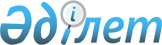 2017-2019 жылдарға арналған аудандық бюджет туралыЖамбыл облысы Сарысу аудандық мәслихатының 2016 жылғы 22 желтоқсандағы № 12-3 шешімі. Жамбыл облысы Әділет департаментінде 2017 жылғы 5 қаңтардағы № 3281 болып тіркелді.
      РҚАО-ның ескертпесі.

      Құжаттың мәтінінде түпнұсқаның пунктуациясы мен орфографиясы сақталған.
      Қазақстан Республикасының 2008 жылғы 4 желтоқсандағы Бюджет Кодексінің 75 бабына, "Қазақстан Республикасындағы жергілікті мемлекеттік басқару және өзін-өзі басқару туралы" Қазақстан Республикасының 2001 жылғы 23 қаңтардағы Заңының 6 бабына сәйкес аудандық мәслихат ШЕШІМ ҚАБЫЛДАДЫ:
      1. 2017-2019 жылдарға арналған аудандық бюджет 1, 2, 3 - қосымшаларға сәйкес, оның ішінде 2017 жылға мынадай көлемдерде бекітілсін:
      1) кірістер – 8 476 025 мың теңге, оның ішінде:
      салықтық түсімдер – 975 134 мың теңге;
      салықтық емес түсімдер – 12 086 мың теңге;
      негізгі капиталды сатудан түсетін түсімдер – 9 780 мың теңге;
      трансферттер түсімі – 7 479 025 мың теңге;
      2) шығындар – 8 735 948 мың теңге;
      3) таза бюджеттік кредиттеу – 80 948 мың теңге;
      бюджеттік кредиттер – 102 106 мың теңге;
      бюджеттік кредиттерді өтеу – 21 158 мың теңге;
      4) қаржы активтерімен операциялар бойынша сальдо – 0 мың теңге;
      қаржы активтерін сатып алу – 0 мың теңге;
      мемлекеттің қаржы активтерін сатудан түсетін түсімдер – 0 мың теңге;
      5) бюджет тапшылығы (профициті) – - 340 871 мың теңге;
      6) бюджет тапшылығын қаржыландыру (профицитті пайдалану) – 340 871 мың теңге;
      қарыздар түсiмi – 102 106 мың теңге;
      қарыздарды өтеу – 21 158 мың теңге;
      бюджет қаражаттарының пайдаланылатын қалдықтары – 259 923 мың теңге.
      Ескерту. 1-тармаққа өзгерістер енгізілді – Жамбыл облысы Сарысу аудандық мәслихатының 24.02.2017 № 13-2 (01.01.2017 қолданысқа енгізіледі); 14.04.2017 № 15-3 (01.01.2017 қолданысқа енгізіледі); 16.06.2017 № 16-2 (01.01.2017 қолданысқа енгізіледі); 16.08.2017 № 19-2 (01.01.2017 қолданысқа енгізіледі); 26.09.2017 № 20-4 (01.01.2017 қолданысқа енгізіледі); 16.10.2017 № 21-2 (01.01.2017 қолданысқа енгізіледі); 28.11.2017 № 24-2 шешімдерімен (01.01.2017 қолданысқа енгізіледі).


      2. 2017 жылға арналған субвенция көлемі 5 866 853 мың теңге көлемінде бекітілсін.
      3. “Агроөнеркәсіптік кешенді және ауылдық аумақтарды дамытуды мемлекеттік реттеу туралы” Қазақстан Республикасының 2005 жылғы 8 шілдедегі Заңының 18 бабына сәйкес 2017-2019 жылдары аудандық бюджеттен қаржыландырылатын ауылдық елді мекендерде жұмыс істейтін әлеуметтік қамсыздандыру, білім беру, мәдениет және спорт мемлекеттік мекемелері мен ұйымдарының мамандарына қалалық жағдайында осы қызмет түрлерімен айналысатын мамандардың ставкаларымен салыстырғанда айлықақылары мен тарифтік ставкаларының жиырма бес проценті мөлшерінде үстеме ақы төлеу үшін қаржы көзделсін.
      4. Ауданның жергілікті атқарушы органының резерві 2017 жылы – 15 000 мың теңге көлемінде бекітілсін.
      5. 2017-2019 жылдарға арналған бюджеттің даму бағдарламаларының тізбесі 4 қосымшаға сәйкес бекітілсін.
      6. 2017-2019 жылдарға арналған аудандық бюджеттен ауылдық округтер бағдарламасы бойынша бөлінген қаражат көлемдерінің тізбесі 5 қосымшаға сәйкес бекітілсін.
      7. 2017-2019 жылдарға арналған жергілікті бюджеттің орындалу процесінде секвестрлеуге жатпайтын бюджеттік бағдарламалардың тізбесі 6 қосымшаға сәйкес бекітілсін.
      8. 2017-2019 жылдарға жергілікті өзін - өзі басқару органдарына берілетін нысаналы трансферттердің тізбесі 7 қосымшаға сәйкес бекітілсін.
      9. Осы шешім Әділет органдарында мемлекеттік тіркеуден өткен күннен бастап күшіне енеді және 2017 жылдың 1 қаңтарынан қолданысқа енгізіледі. 2017 жылға арналған аудандық бюджет
      Ескерту. 1-қосымша жаңа редакцияда- Жамбыл облысы Сарысу аудандық мәслихатының 28.11.2017 № 24-2 шешімімен (01.01.2017 қолданысқа енгізіледі). 2018 жылға арналған аудандық бюджет 2019 жылға арналған аудандық бюджет 2017 - 2019 жылдарға арналған аудандық бюджеттің даму бағдарламаларының тізбесі 2017 -2019 жылдарға арналған аудандық бюджеттен ауылдық округтерге бағдарламалар бойынша бөлінген қаражат көлемдерінің тізбесі
      Ескерту. 5-қосымша жаңа редакцияда- Жамбыл облысы Сарысу аудандық мәслихатының 28.11.2017 № 24-2 шешімімен (01.01.2017 қолданысқа енгізіледі).
       мың теңге
      кестенің жалғасы:
      мың теңге
      кестенің жалғасы:
      мың теңге
      кестенің жалғасы:
      мың теңге 2017 - 2019 жылдарға арналған аудандық бюджеттің орындалу барысында секвестрлеуге жатпайтын бағдарламаларының тізбесі 2017-2019 жылдарға жергілікті өзін - өзі басқару органдарына берілетін нысаналы трансферттер
      Ескерту. 7-қосымша жаңа редакцияда- Жамбыл облысы Сарысу аудандық мәслихатының 28.11.2017 № 24-2 шешімімен (01.01.2017 қолданысқа енгізіледі).
      мың теңге
					© 2012. Қазақстан Республикасы Әділет министрлігінің «Қазақстан Республикасының Заңнама және құқықтық ақпарат институты» ШЖҚ РМК
				
      Аудандық мәслихат

      сессиясының төрағасы

Қ. Аукенов

      Аудандық мәслихат

      хатшысы

С. Бегеев
Сарысу аудандық мәслихатының
2016 жылғы 22 желтоқсандағы
№ 12-3 шешіміне 1 қосымша
Санаты 
Санаты 
Санаты 
Атауы
Сомасы (мың теңге)
Сыныбы 
Сыныбы 
Атауы
Сомасы (мың теңге)
Ішкі сыныбы
Ішкі сыныбы
Ішкі сыныбы
Сомасы (мың теңге)
1
2
3
4
5
I. КІРІСТЕР
8476025
1
Салықтық түсімдер
975134
01
Табыс салығы
277854
2
Жеке табыс салығы
277854
03
Әлеуметтiк салық
237126
1
Әлеуметтік салық
237126
04
Меншiкке салынатын салықтар
393555
1
Мүлiкке салынатын салықтар
324276
3
Жер салығы
7779
4
Көлiк құралдарына салынатын салық
60180
5
Бірыңғай жер салығы
1320
05
Тауарларға, жұмыстарға және қызметтерге салынатын iшкi салықтар
58570
2
Акциздер
41446
3
Табиғи және басқа да ресурстарды пайдаланғаны үшiн түсетiн түсiмдер
7500
4
Кәсiпкерлiк және кәсiби қызметтi жүргiзгенi үшiн алынатын алымдар
9584
5
Ойын бизнесіне салық
40
07
Басқа да салықтар
1085
1
Басқа да салықтар
1085
08
Заңдық мәнді іс-әрекеттерді жасағаны және (немесе) оған уәкілеттігі бар мемлекеттік органдар немесе лауазымды адамдар құжаттар бергені үшін алынатын міндетті төлемдер
6944
1
Мемлекеттік баж
6944
2
Салықтық емес түсiмдер
12086
01
Мемлекеттік меншіктен түсетін кірістер
2660
1
Мемлекеттік кәсіпорындардың таза кірісі бөлігінің түсімдері
33
4
Мемлекет меншігіндегі, заңды тұлғалардағы қатысу үлесіне кірістер
243
5
Мемлекет меншігіндегі мүлікті жалға беруден түсетін кірістер
1991
7
Мемлекеттік бюджеттен берілген кредиттер бойынша сыйақылар
101
9
Мемлекеттік меншікке түсетін басқа да кірістер
292
04
Мемлекеттік бюджеттен қаржыландырылатын, сондай-ақ Қазақстан Республикасы Ұлттық Банкінің бюджетінен (шығыстар сметасынан) ұсталатын және қаржыландырылатын мемлекеттік мекемелер салатын айыппұлдар, өсімпұлдар, санкциялар, өндіріп алулар
2253
1
Мұнай секторы ұйымдарынан түсетін түсімдерді қоспағанда, мемлекеттік бюджеттен қаржыландырылатын, сондай-ақ Қазақстан Республикасы Ұлттық Банкінің бюджетінен (шығыстар сметасынан) ұсталатын және қаржыландырылатын мемлекеттік мекемелер салатын айыппұлдар, өсімпұлдар, санкциялар, өндіріп алулар
2253
06
Басқа да салықтық емес түсiмдер
7173
1
Басқа да салықтық емес түсiмдер
7173
3
Негізгі капиталды сатудан түсетін түсімдер
9780
01
Мемлекеттік мекемелерге бекітілген мемлекеттік мүлікті сату
1437
1
Мемлекеттік мекемелерге бекітілген мемлекеттік мүлікті сату
1437
03
Жердi және материалдық емес активтердi сату
8343
1
Жерді сату
7562
2
Материалдық емес активтерді сату
781
4
Трансферттердің түсімдері
7479025
02
Мемлекеттiк басқарудың жоғары тұрған органдарынан түсетiн трансферттер
7479025
2
Облыстық бюджеттен түсетiн трансферттер
7479025
Функционалдық топ 
Функционалдық топ 
Функционалдық топ 
Функционалдық топ 
Сомасы (мың теңге)
Бюджеттік бағдарламалардың әкімшісі
Бюджеттік бағдарламалардың әкімшісі
Бюджеттік бағдарламалардың әкімшісі
Сомасы (мың теңге)
Бағдарлама
Бағдарлама
Сомасы (мың теңге)
1
2
3
4
5
ІІ. ШЫҒЫНДАР
8735948
01
Жалпы сипаттағы мемлекеттiк қызметтер 
597376
112
Аудан (облыстық маңызы бар қала) мәслихатының аппараты
19800
001
Аудан (облыстық маңызы бар қала) мәслихатының қызметін қамтамасыз ету жөніндегі қызметтер
19420
003
Мемлекеттік органның күрделі шығыстары
380
122
Аудан (облыстық маңызы бар қала) әкімінің аппараты
133180
001
Аудан (облыстық маңызы бар қала) әкімінің қызметін қамтамасыз ету жөніндегі қызметтер
114353
003
Мемлекеттік органның күрделі шығыстары
18827
123
Қаладағы аудан, аудандық маңызы бар қала, кент, ауыл, ауылдық округ әкімінің аппараты
376927
001
Қаладағы аудан, аудандық маңызы бар қаланың, кент, ауыл, ауылдық округ әкімінің қызметін қамтамасыз ету жөніндегі қызметтер
227992
022
Мемлекеттік органның күрделі шығыстары
148935
452
Ауданның (облыстық маңызы бар қаланың) қаржы бөлімі
19497
001
Ауданның (облыстық маңызы бар қаланың) бюджетін орындау және коммуналдық меншігін басқару саласындағы мемлекеттік саясатты іске асыру жөніндегі қызметтер
17333
010
Жекешелендіру, коммуналдық меншікті басқару, жекешелендіруден кейінгі қызмет және осыған байланысты дауларды реттеу
615
018
Мемлекеттік органның күрделі шығыстары
1549
453
Ауданның (облыстық маңызы бар қаланың) экономика және бюджеттік жоспарлау бөлімі
15993
001
Экономикалық саясатты, мемлекеттік жоспарлау жүйесін қалыптастыру және дамыту саласындағы мемлекеттік саясатты іске асыру жөніндегі қызметтер
15993
458
Ауданның (облыстық маңызы бар қаланың) тұрғын үй-коммуналдық шаруашылығы, жолаушылар көлігі және автомобиль жолдары бөлімі
22686
001
Жергілікті деңгейде тұрғын үй-коммуналдық шаруашылығы, жолаушылар көлігі және автомобиль жолдары саласындағы мемлекеттік саясатты іске асыру жөніндегі қызметтер
22611
013
Мемлекеттік органның күрделі шығыстары
75
494
Ауданның (облыстық маңызы бар қаланың) кәсіпкерлік және өнеркәсіп бөлімі
9293
001
Жергілікті деңгейде кәсіпкерлікті және өнеркәсіпті дамыту саласындағы мемлекеттік саясатты іске асыру жөніндегі қызметтер
8393
003
Мемлекеттік органның күрделі шығыстары
200
032
Ведомстволық бағыныстағы мемлекеттік мекемелерінің және ұйымдарының күрделі шығыстары
700
02
Қорғаныс
33735
122
Аудан (облыстық маңызы бар қала) әкімінің аппараты
4125
005
Жалпыға бірдей әскери міндетті атқару шеңберіндегі іс-шаралар
4125
122
Аудан (облыстық маңызы бар қала) әкімінің аппараты
29610
006
Аудан (облыстық маңызы бар қала) ауқымындағы төтенше жағдайлардың алдын алу және оларды жою
28194
007
Аудандық (қалалық) ауқымдағы дала өрттерінің, сондай-ақ мемлекеттік өртке қарсы қызмет органдары құрылмаған елді мекендерде өрттердің алдын алу және оларды сөндіру жөніндегі іс шаралар
1416
04
Бiлiм беру
4931372
464
Ауданның (облыстық маңызы бар қаланың) білім бөлімі
630853
009
Мектепке дейінгі тәрбие мен оқыту ұйымдарының қызметін қамтамасыз ету
234506
040
Мектепке дейінгі білім беру ұйымдарында мемлекеттік білім беру тапсырысын іске асыруға
396347
466
Ауданның (облыстық маңызы бар қаланың) сәулет, қала құрылысы және құрылыс бөлімі
3669
037
Мектепке дейiнгi тәрбие және оқыту объектілерін салу және реконструкциялау
3669
123
Қаладағы аудан, аудандық маңызы бар қала, кент, ауыл, ауылдық округ әкімінің аппараты
3126
005
Ауылдық жерлерде балаларды мектепке дейін тегін алып баруды және кері алып келуді ұйымдастыру
3126
464
Ауданның (облыстық маңызы бар қаланың) білім бөлімі
3566920
003
Жалпы білім беру
3123780
006
Балаларға қосымша білім беру 
443140
465
Ауданның (облыстық маңызы бар қаланың) дене шынықтыру және спорт бөлімі
225917
017
Балалар мен жасөспірімдерге спорт бойынша қосымша білім беру
225917
466
Ауданның (облыстық маңызы бар қаланың) сәулет, қала құрылысы және құрылыс бөлімі
245715
021
Бастауыш, негізгі орта және жалпы орта білім беру объектілерін салу және реконструкциялау
245715
464
Ауданның (облыстық маңызы бар қаланың) білім бөлімі
255172
001
Жергілікті деңгейде білім беру саласындағы мемлекеттік саясатты іске асыру жөніндегі қызметтер
13680
005
Ауданның (облыстық маңызы бар қаланың) мемлекеттік білім беру мекемелер үшін оқулықтар мен оқу-әдiстемелiк кешендерді сатып алу және жеткізу
78031
007
Аудандық (қалалық) ауқымдағы мектеп олимпиадаларын және мектептен тыс іс-шараларды өткiзу
2000
015
Жетім баланы (жетім балаларды) және ата-аналарының қамқорынсыз қалған баланы (балаларды) күтіп-ұстауға қамқоршыларға (қорғаншыларға) ай сайынға ақшалай қаражат төлемі
11162
022
Жетім баланы (жетім балаларды) және ата-анасының қамқорлығынсыз қалған баланы (балаларды) асырап алғаны үшін Қазақстан азаматтарына біржолғы ақша қаражатын төлеуге арналған төлемдер
171
029
Балалар мен жасөспірімдердің психикалық денсаулығын зерттеу және халыққа психологиялық-медициналық-педагогикалық консультациялық көмек көрсету
16465
067
Ведомстволық бағыныстағы мемлекеттік мекемелерінің және ұйымдарының күрделі шығыстары
133663
06
Әлеуметтік көмек және әлеуметтік қамсыздандыру
590372
451
Ауданның (облыстық маңызы бар қаланың) жұмыспен қамту және әлеуметтік бағдарламалар бөлімі
156722
005
Мемлекеттік атаулы әлеуметтік көмек
3183
016
18 жасқа дейінгі балаларға мемлекеттік жәрдемақылар
105632
025
"Өрлеу" жобасы бойынша келісілген қаржылай көмекті енгізу
47907
464
Ауданның (облыстық маңызы бар қаланың) білім бөлімі
1942
030
Патронат тәрбиешілерге берілген баланы (балаларды) асырап бағу 
1942
451
Ауданның (облыстық маңызы бар қаланың) жұмыспен қамту және әлеуметтік бағдарламалар бөлімі
358931
002
Жұмыспен қамту бағдарламасы
215102
004
Ауылдық жерлерде тұратын денсаулық сақтау, білім беру, әлеуметтік қамтамасыз ету, мәдениет, спорт және ветеринар мамандарына отын сатып алуға Қазақстан Республикасының заңнамасына сәйкес әлеуметтік көмек көрсету
8979
006
Тұрғын үйге көмек көрсету
13770
007
Жергілікті өкілетті органдардың шешімі бойынша мұқтаж азаматтардың жекелеген топтарына әлеуметтік көмек
12083
010
Үйден тәрбиеленіп оқытылатын мүгедек балаларды материалдық қамтамасыз ету
3154
014
Мұқтаж азаматтарға үйде әлеуметтік көмек көрсету
35452
017
Мүгедектерді оңалту жеке бағдарламасына сәйкес, мұқтаж мүгедектерді міндетті гигиеналық құралдармен және ымдау тілі мамандарының қызмет көрсетуін, жеке көмекшілермен қамтамасыз ету
30910
023
Жұмыспен қамту орталықтарының қызметін қамтамасыз ету
39481
464
Ауданның (облыстық маңызы бар қаланың) білім бөлімі
3200
008
Жергілікті өкілді органдардың шешімі бойынша білім беру ұйымдарының күндізгі оқу нысанында оқитындар мен тәрбиеленушілерді қоғамдық көлікте (таксиден басқа) жеңілдікпен жол жүру түрінде әлеуметтік қолдау 
3200
451
Ауданның (облыстық маңызы бар қаланың) жұмыспен қамту және әлеуметтік бағдарламалар бөлімі
69577
001
Жергілікті деңгейде халық үшін әлеуметтік бағдарламаларды жұмыспен қамтуды қамтамасыз етуді іске асыру саласындағы мемлекеттік саясатты іске асыру жөніндегі қызметтер 
32517
011
Жәрдемақыларды және басқа да әлеуметтік төлемдерді есептеу, төлеу мен жеткізу бойынша қызметтерге ақы төлеу
1300
021
Мемлекеттік органның күрделі шығыстары
1300
050
Қазақстан Республикасында мүгедектердің құқықтарын қамтамасыз ету және өмір сүру сапасын жақсарту жөніндегі 2012 - 2018 жылдарға арналған іс-шаралар жоспарын іске асыру
16454
067
Ведомстволық бағыныстағы мемлекеттік мекемелерінің және ұйымдарының күрделі шығыстары
18006
07
Тұрғын үй-коммуналдық шаруашылық
1382968
464
Ауданның (облыстық маңызы бар қаланың) білім бөлімі
271039
026
Нәтижелі жұмыспен қамтуды және жаппай кәсіпкерлікті дамыту бағдарламасы шеңберінде қалалардың және ауылдық елді мекендердің объектілерін жөндеу
271039
466
Ауданның (облыстық маңызы бар қаланың) сәулет, қала құрылысы және құрылыс бөлімі
300107
003
Коммуналдық тұрғын үй қорының тұрғын үйін жобалау және (немесе) салу, реконструкциялау
293404
004
Инженерлік-коммуникациялық инфрақұрылымды жобалау, дамыту және (немесе) жайластыру
6703
479
Ауданның (облыстық маңызы бар қаланың) тұрғын үй инспекциясы бөлімі 
8906
001
Жергілікті деңгейде тұрғын үй қоры саласындағы мемлекеттік саясатты іске асыру жөніндегі қызметтер
8680
005
Мемлекеттік органның күрделі шығыстары
226
458
Ауданның (облыстық маңызы бар қаланың) тұрғын үй-коммуналдық шаруашылығы, жолаушылар көлігі және автомобиль жолдары бөлімі
596360
011
Шағын қалаларды жылумен жабдықтауды үздіксіз қамтамасыз ету
582950
012
Сумен жабдықтау және су бұру жүйесiнiң жұмыс істеуі
13410
466
Ауданның (облыстық маңызы бар қаланың) сәулет, қала құрылысы және құрылыс бөлімі
54777
006
Сумен жабдықтау және су бұру жүйесін дамыту 
41629
058
Елді мекендердегі сумен жабдықтау және су бұру жүйелерін дамыту
13148
123
Қаладағы аудан, аудандық маңызы бар қала, кент, ауыл, ауылдық округ әкімінің аппараты
151779
008
Елдi мекендердегі көшелерді жарықтандыру
39558
009
Елді мекендердің санитариясын қамтамасыз ету
18000
010
Жерлеу орындарын ұстау және туыстары жоқ адамдарды жерлеу
4950
011
Елді мекендерді абаттандыру мен көгалдандыру
89271
08
Мәдениет, спорт, туризм және ақпараттық кеңістiк
447512
455
Ауданның (облыстық маңызы бар қаланың) мәдениет және тілдерді дамыту бөлімі
177506
003
Мәдени-демалыс жұмысын қолдау
177506
466
Ауданның (облыстық маңызы бар қаланың) сәулет, қала құрылысы және құрылыс бөлімі
8312
011
Мәдениет объектілерін дамыту
8312
465
Ауданның (облыстық маңызы бар қаланың) дене шынықтыру және спорт бөлімі
30749
001
Жергілікті деңгейде дене шынықтыру және спорт саласындағы мемлекеттік саясатты іске асыру жөніндегі қызметтер
8357
004
Мемлекеттiк органның күрделi шығыстары
1472
006
Аудандық (облыстық маңызы бар қалалық) деңгейде спорттық жарыстар өткiзу
5670
007
Әртүрлi спорт түрлерi бойынша аудан (облыстық маңызы бар қала) құрама командаларының мүшелерiн дайындау және олардың облыстық спорт жарыстарына қатысуы
11804
032
Ведомстволық бағыныстағы мемлекеттiк мекемелерiнiң және ұйымдарының күрделi шығыстары
3446
466
Ауданның (облыстық маңызы бар қаланың) сәулет, қала құрылысы және құрылыс бөлімі
3763
008
Cпорт объектілерін дамыту
3763
455
Ауданның (облыстық маңызы бар қаланың) мәдениет және тілдерді дамыту бөлімі
110625
006
Аудандық (қалалық) кiтапханалардың жұмыс iстеуi
110125
007
Мемлекеттік тілді және Қазақстан халықтарының басқа да тілдерін дамыту
500
456
Ауданның (облыстық маңызы бар қаланың) ішкі саясат бөлімі
25332
002
Мемлекеттік ақпараттық саясат жүргізу жөніндегі қызметтер
25332
455
Ауданның (облыстық маңызы бар қаланың) мәдениет және тілдерді дамыту бөлімі
46868
001
Жергілікті деңгейде тілдерді және мәдениетті дамыту саласындағы мемлекеттік саясатты іске асыру жөніндегі қызметтер
16877
010
Мемлекеттiк органның күрделi шығыстары
600
032
Ведомстволық бағыныстағы мемлекеттiк мекемелерiнiң және ұйымдарының күрделi шығыстары
29391
456
Ауданның (облыстық маңызы бар қаланың) ішкі саясат бөлімі
44357
001
Жергілікті деңгейде ақпарат, мемлекеттілікті нығайту және азаматтардың әлеуметтік сенімділігін қалыптастыру саласында мемлекеттік саясатты іске асыру жөніндегі қызметтер
17906
003
Жастар саясаты саласында іс-шараларды iске асыру
25259
006
Мемлекеттік органның күрделі шығыстары
1042
032
Ведомстволық бағыныстағы мемлекеттiк мекемелерiнiң және ұйымдарының күрделi шығыстары
150
09
Отын-энергетика кешенi және жер қойнауын пайдалану
23150
466
Ауданның (облыстық маңызы бар қаланың) сәулет, қала құрылысы және құрылыс бөлімі
23150
036
Газ тасымалдау жүйесін дамыту
23150
10
Ауыл, су, орман, балық шаруашылығы, ерекше қорғалатын табиғи аумақтар, қоршаған ортаны және жануарлар дүниесін қорғау, жер қатынастары
191180
462
Ауданның (облыстық маңызы бар қаланың) ауыл шаруашылығы бөлімі
15277
001
Жергілікті деңгейде ауыл шаруашылығы саласындағы мемлекеттік саясатты іске асыру жөніндегі қызметтер
14870
006
Мемлекеттік органның күрделі шығыстары
407
466
Ауданның (облыстық маңызы бар қаланың) сәулет, қала құрылысы және құрылыс бөлімі
21215
010
Ауыл шаруашылығы объектілерін дамыту
21215
473
Ауданның (облыстық маңызы бар қаланың) ветеринария бөлімі
128000
001
Жергілікті деңгейде ветеринария саласындағы мемлекеттік саясатты іске асыру жөніндегі қызметтер
12686
005
Мал көмінділерінің (биотермиялық шұңқырлардың) жұмыс істеуін қамтамасыз ету
3478
006
Ауру жануарларды санитарлық союды ұйымдастыру
8300
007
Қаңғыбас иттер мен мысықтарды аулауды және жоюды ұйымдастыру
1650
008
Алып қойылатын және жойылатын ауру жануарлардың, жануарлардан алынатын өнімдер мен шикізаттың құнын иелеріне өтеу
3293
009
Жануарлардың энзоотиялық аурулары бойынша ветеринариялық іс-шараларды жүргізу
1979
011
Эпизоотияға қарсы іс-шаралар жүргізу
96614
463
Ауданның (облыстық маңызы бар қаланың) жер қатынастары бөлімі
12944
001
Аудан (облыстық маңызы бар қала) аумағында жер қатынастарын реттеу саласындағы мемлекеттік саясатты іске асыру жөніндегі қызметтер
10715
006
Аудандардың облыстық маңызы бар, аудандық маңызы бар қалалардың, кенттердiң, ауылдардың, ауылдық округтердiң шекарасын белгiлеу кезiнде жүргiзiлетiн жерге орналастыру
1491
007
Мемлекеттік органның күрделі шығыстары
738
462
Ауданның (облыстық маңызы бар қаланың) ауыл шаруашылығы бөлімі
13744
099
Мамандардың әлеуметтік көмек көрсетуі жөніндегі шараларды іске асыру 
13744
11
Өнеркәсіп, сәулет, қала құрылысы және құрылыс қызметі
26479
466
Ауданның (облыстық маңызы бар қаланың) сәулет, қала құрылысы және құрылыс бөлімі
26479
001
Құрылыс, облыс қалаларының, аудандарының және елдi мекендерiнiң сәулеттiк бейнесiн жақсарту саласындағы мемлекеттiк саясатты iске асыру және ауданның (облыстық маңызы бар қаланың) аумағын оңтайлы және тиiмдi қала құрылыстық игерудi қамтамасыз ету жөнiндегi қызметтер 
22521
015
Мемлекеттік органның күрделі шығыстары
3958
12
Көлік және коммуникация
381844
123
Қаладағы аудан, аудандық маңызы бар қала, кент, ауыл, ауылдық округ әкімінің аппараты
20201
013
Аудандық маңызы бар қалаларда, кенттерде, ауылдарда, ауылдық округтерде автомобиль жолдарының жұмыс істеуін қамтамасыз ету
13125
045
Елді-мекендер көшелеріндегі автомобиль жолдарын күрделі және орташа жөндеу
7076
458
Ауданның (облыстық маңызы бар қаланың) тұрғын үй-коммуналдық шаруашылығы, жолаушылар көлігі және автомобиль жолдары бөлімі
361643
022
Көлік инфрақұрылымын дамыту
202610
023
Автомобиль жолдарының жұмыс істеуін қамтамасыз ету
12700
045
Аудандық маңызы бар автомобиль жолдарын және елді-мекендердің көшелерін күрделі және орташа жөндеу
138313
037
Әлеуметтік маңызы бар қалалық (ауылдық), қала маңындағы және ауданішілік қатынастар бойынша жолаушылар тасымалдарын субсидиялау
8020
13
Басқалар
41128
494
Ауданның (облыстық маңызы бар қаланың) кәсіпкерлік және өнеркәсіп бөлімі
6231
006
Кәсіпкерлік қызметті қолдау
6231
123
Қаладағы аудан, аудандық маңызы бар қала, кент, ауыл, ауылдық округ әкімінің аппараты
19902
040
Өңірлерді дамытудың 2020 жылға дейінгі бағдарламасы шеңберінде өңірлерді экономикалық дамытуға жәрдемдесу бойынша шараларды іске асыру
19902
452
Ауданның (облыстық маңызы бар қаланың) қаржы бөлімі
14995
012
Ауданның (облыстық маңызы бар қаланың) жергілікті атқарушы органының резерві 
14995
14
Борышқа қызмет көрсету
116
452
Ауданның (облыстық маңызы бар қаланың) қаржы бөлімі
116
013
Жергілікті атқарушы органдардың облыстық бюджеттен қарыздар бойынша сыйақылар мен өзгеде төлемдерді төлеу бойынша борышына қызмет көрсету
116
15
Трансферттер
88716
452
Ауданның (облыстық маңызы бар қаланың) қаржы бөлімі
88716
006
Нысаналы пайдаланылмаған (толық пайдаланылмаған) трансферттерді қайтару
19
016
Нысаналы мақсатқа сай пайдаланылмаған нысаналы трансферттерді қайтару
6162
024
Мемлекеттік органдардың функцияларын мемлекеттік басқарудың төмен тұрған деңгейлерінен жоғарғы деңгейлерге беруге байланысты жоғары тұрған бюджеттерге берілетін ағымдағы нысаналы трансферттер
17605
051
Жергілікті өзін-өзі басқару органдарына берілетін трансферттер
64924
054
Қазақстан Республикасының Ұлттық қорынан берілетін нысаналы трансферт есебінен республикалық бюджеттен бөлінген пайдаланылмаған (түгел пайдаланылмаған) нысаналы трансферттердің сомасын қайтару
6
ІІІ. ТАЗА БЮДЖЕТТІК КРЕДИТ БЕРУ 
80948
Бюджеттік кредиттер
102106
10
Ауыл, су, орман, балық шаруашылығы, ерекше қорғалатын табиғи аумақтар, қоршаған ортаны және жануарлар дүниесін қорғау, жер қатынастары
102106
462
Ауданның (облыстық маңызы бар қаланың) ауыл шаруашылығы бөлімі
102106
008
Мамандарды әлеуметтік қолдау шараларын іске асыруға берілетін бюджеттік кредиттер
102106
5
Бюджеттік кредиттерді өтеу
21158
1
Мемлекеттік бюджеттен берілген бюджеттік кредиттерді өтеу
21158
13
Жеке тұлғаларға жергілікті бюджеттен берілген бюджеттік кредиттерді өтеу
21158
ІV. ҚАРЖЫ АКТИВТЕРІМЕН ЖАСАЛАТЫН ОПЕРАЦИЯЛАР БОЙЫНША САЛЬДО
0
V. БЮДЖЕТ ТАПШЫЛЫҒЫ (профициті)
-340871
VІ. БЮДЖЕТ ТАПШЫЛЫҒЫН ҚАРЖЫЛАНДЫРУ (профицитін пайдалану)
340871
7
Қарыздар түсімі
102106
2
Қарыз алу келісім-шарттары
102106
03
Ауданның (облыстық маңызы бар қаланың) жергілікті атқарушы органы алатын қарыздар
102106
16
Қарыздарды өтеу
21158
452
Ауданның (облыстық маңызы бар қаланың) қаржы бөлімі
21158
008
Жергiлiктi атқарушы органның жоғары тұрған бюджет алдындағы борышын өтеу
21158
8
Бюджет қаражаттарының пайдаланылатын қалдықтары
259923
2
Есепті кезең соңындағы бюджет қаражатының қалдықтары
259923
01
Есепті кезең соңындағы бюджет қаражатының қалдықтары
259923Сарысу аудандық мәслихатының
2016 жылғы 22 желтоқсандағы
№ 12-3 шешіміне 12 қосымшаСарысу аудандық мәслихатының
2016 жылғы 22 желтоқсандағы
№ 12-3 шешіміне 2 қосымша
Санаты
Санаты
Санаты
Атауы
Сомасы (мың теңге)
Сыныбы
Сыныбы
Сомасы (мың теңге)
Ішкі сыныбы
Ішкі сыныбы
1
2
3
4
5
I. КІРІСТЕР
7 600 652
1
Салықтық түсімдер
787 856
01
Табыс салығы
281 557
2
Жеке табыс салығы
281 557
03
Әлеуметтiк салық
232 706
1
Әлеуметтік салық
232 706
04
Меншiкке салынатын салықтар
216 583
1
Мүлiкке салынатын салықтар
172 255
3
Жер салығы
6 554
4
Көлiк құралдарына салынатын салық
36 734
5
Бірыңғай жер салығы
1 040
05
Тауарларға, жұмыстарға және қызметтерге салынатын iшкi салықтар
49 791
2
Акциздер
28 000
3
Табиғи және басқа да ресурстарды пайдаланғаны үшiн түсетiн түсiмдер
8 200
4
Кәсiпкерлiк және кәсiби қызметтi жүргiзгенi үшiн алынатын алымдар
13 484
5
Ойын бизнесіне салық
107
07
Басқа да салықтар
275
1
Басқа да салықтар
275
08
Заңдық мәнді іс-әрекеттерді жасағаны және (немесе) оған уәкілеттігі бар мемлекеттік органдар немесе лауазымды адамдар құжаттар бергені үшін алынатын міндетті төлемдер
6 944
1
Мемлекеттік баж
6 944
2
Салықтық емес түсiмдер
6 053
01
Мемлекеттік меншіктен түсетін кірістер
2 429
4
Коммуналдық меншіктегі заңды тұлғаларға қатысу үлестеріне кірістер
153
5
Мемлекет меншігіндегі мүлікті жалға беруден түсетін кірістер
2 262
7
Мемлекеттік бюджеттен берілген кредиттер бойынша сыйаќылар
14
04
Мемлекеттік бюджеттен қаржыландырылатын, сондай-ақ Қазақстан Республикасы Ұлттық Банкінің бюджетінен (шығыстар сметасынан) ұсталатын және қаржыландырылатын мемлекеттік мекемелер салатын айыппұлдар, өсімпұлдар, санкциялар, өндіріп алулар
1 451
1
Мұнай секторы ұйымдарынан түсетін түсімдерді қоспағанда, мемлекеттік бюджеттен қаржыландырылатын, сондай-ақ Қазақстан Республикасы Ұлттық Банкінің бюджетінен (шығыстар сметасынан) ұсталатын және қаржыландырылатын мемлекеттік мекемелер салатын айыппұлдар, өсімпұлдар, санкциялар, өндіріп алулар
1 451
06
Басқа да салықтық емес түсiмдер
2 173
1
Басқа да салықтық емес түсiмдер
2 173
3
Негізгі капиталды сатудан түсетін түсімдер
6 091
01
Мемлекеттік мекемелерге бекітілген мемлекеттік мүлікті сату
522
1
Мемлекеттік мекемелерге бекітілген мемлекеттік мүлікті сату
522
03
Жердi және материалдық емес активтердi сату
5 569
1
Жерді сату
5 498
2
Материалдық емес активтерді сату
71
4
Трансферттердің түсімдері
6 800 652
02
Мемлекеттiк басқарудың жоғары тұрған органдарынан түсетiн трансферттер
6 800 652
2
Облыстық бюджеттен түсетiн трансферттер
6 800 652
Функционалдық топ
Функционалдық топ
Функционалдық топ
Функционалдық топ
Сомасы (мың теңге)
Бюджеттік бағдарламалардың әкімшісі
Бюджеттік бағдарламалардың әкімшісі
Бюджеттік бағдарламалардың әкімшісі
Сомасы (мың теңге)
Бағдарлама
Бағдарлама
1
2
3
4
5
ІІ. ШЫҒЫНДАР
7 600 652
01
Жалпы сипаттағы мемлекеттiк қызметтер
458 781
112
Аудан (облыстық маңызы бар қала) мәслихатының аппараты
20447
001
Аудан (облыстық маңызы бар қала) мәслихатының қызметін қамтамасыз ету жөніндегі қызметтер
20 067
003
Мемлекеттік органның күрделі шығыстары
380
122
Аудан (облыстық маңызы бар қала) әкімінің аппараты
106 352
001
Аудан (облыстық маңызы бар қала) әкімінің қызметін қамтамасыз ету жөніндегі қызметтер
97 903
003
Мемлекеттік органның күрделі шығыстары
8 449
123
Қаладағы аудан, аудандық маңызы бар қала, кент, ауыл, ауылдық округ әкімінің аппараты
270 082
001
Қаладағы аудан, аудандық маңызы бар қаланың, кент, ауыл, ауылдық округ әкімінің қызметін қамтамасыз ету жөніндегі қызметтер
198 962
022
Мемлекеттік органның күрделі шығыстары
71 120
452
Ауданның (облыстық маңызы бар қаланың) қаржы бөлімі
20 026
001
Ауданның (облыстық маңызы бар қаланың) бюджетін орындау және коммуналдық меншігін басқару саласындағы мемлекеттік саясатты іске асыру жөніндегі қызметтер
17 162
003
Салық салу мақсатында мүлікті бағалауды жүргізу
1 364
010
Жекешелендіру, коммуналдық меншікті басқару, жекешелендіруден кейінгі қызмет және осыған байланысты дауларды реттеу
1 500
453
Ауданның (облыстық маңызы бар қаланың) экономика және бюджеттік жоспарлау бөлімі
17 243
001
Экономикалық саясатты, мемлекеттік жоспарлау жүйесін қалыптастыру және дамыту саласындағы мемлекеттік саясатты іске асыру жөніндегі қызметтер
15 281
004
Мемлекеттік органның күрделі шығыстары
1 962
458
Ауданның (облыстық маңызы бар қаланың) тұрғын үй-коммуналдық шаруашылығы, жолаушылар көлігі және автомобиль жолдары бөлімі
15 791
001
Жергілікті деңгейде тұрғын үй-коммуналдық шаруашылығы, жолаушылар көлігі және автомобиль жолдары саласындағы мемлекеттік саясатты іске асыру жөніндегі қызметтер
15 791
494
Ауданның (облыстық маңызы бар қаланың) кәсіпкерлік және өнеркәсіп бөлімі
8 840
001
Жергілікті деңгейде кәсіпкерлікті және өнеркәсіпті дамыту саласындағы мемлекеттік саясатты іске асыру жөніндегі қызметтер
8 230
003
Мемлекеттік органның күрделі шығыстары
200
032
Ведомстволық бағыныстағы мемлекеттік мекемелерінің және ұйымдарының күрделі шығыстары
410
02
Қорғаныс
20 333
122
Аудан (облыстық маңызы бар қала) әкімінің аппараты
5 191
005
Жалпыға бірдей әскери міндетті атқару шеңберіндегі іс-шаралар
5 191
122
Аудан (облыстық маңызы бар қала) әкімінің аппараты
15 142
006
Аудан (облыстық маңызы бар қала) ауқымындағы төтенше жағдайлардың алдын алу және оларды жою
13 670
007
Аудандық (қалалық) ауқымдағы дала өрттерінің, сондай-ақ мемлекеттік өртке қарсы қызмет органдары құрылмаған елді мекендерде өрттердің алдын алу және оларды сөндіру жөніндегі іс шаралар
1 472
04
Бiлiм беру
4 829 259
464
Ауданның (облыстық маңызы бар қаланың) білім бөлімі
582 702
009
Мектепке дейінгі тәрбие мен оқыту ұйымдарының қызметін қамтамасыз ету
248 265
040
Мектепке дейінгі білім беру ұйымдарында мемлекеттік білім беру тапсырысын іске асыруға
334 437
123
Қаладағы аудан, аудандық маңызы бар қала, кент, ауыл, ауылдық округ әкімінің аппараты
3 289
005
Ауылдық жерлерде балаларды мектепке дейін тегін алып баруды және кері алып келуді ұйымдастыру
3 289
464
Ауданның (облыстық маңызы бар қаланың) білім бөлімі
3 785 877
003
Жалпы білім беру
3 321 750
006
Балаларға қосымша білім беру
464 127
465
Ауданның (облыстық маңызы бар қаланың) дене шынықтыру және спорт бөлімі
233 101
017
Балалар мен жасөспірімдерге спорт бойынша қосымша білім беру
233 101
464
Ауданның (облыстық маңызы бар қаланың) білім бөлімі
224 290
001
Жергілікті деңгейде білім беру саласындағы мемлекеттік саясатты іске асыру жөніндегі қызметтер
14 417
005
Ауданның (облыстық маңызы бар қаланың) мемлекеттік білім беру мекемелер үшін оқулықтар мен оқу-әдiстемелiк кешендерді сатып алу және жеткізу
82 283
007
Аудандық (қалалық) ауқымдағы мектеп олимпиадаларын және мектептен тыс іс-шараларды өткiзу
4 000
015
Жетім баланы (жетім балаларды) және ата-аналарының қамқорынсыз қалған баланы (балаларды) күтіп-ұстауға қамқоршыларға (қорғаншыларға) ай сайынға ақшалай қаражат төлемі
15 842
029
Балалар мен жасөспірімдердің психикалық денсаулығын зерттеу және халыққа психологиялық-медициналық-педагогикалық консультациялық көмек көрсету
17 748
067
Ведомстволық бағыныстағы мемлекеттік мекемелерінің және ұйымдарының күрделі шығыстары
90 000
06
Әлеуметтік көмек және әлеуметтік қамсыздандыру
490 058
451
Ауданның (облыстық маңызы бар қаланың) жұмыспен қамту және әлеуметтік бағдарламалар бөлімі
151 491
005
Мемлекеттік атаулы әлеуметтік көмек
2 232
016
18 жасқа дейінгі балаларға мемлекеттік жәрдемақылар
134 259
025
"Өрлеу" жобасы бойынша келісілген қаржылай көмекті енгізу
15 000
464
Ауданның (облыстық маңызы бар қаланың) білім бөлімі
1 980
030
Патронат тәрбиешілерге берілген баланы (балаларды) асырап бағу
1 980
451
Ауданның (облыстық маңызы бар қаланың) жұмыспен қамту және әлеуметтік бағдарламалар бөлімі
298 444
002
Жұмыспен қамту бағдарламасы
133 539
004
Ауылдық жерлерде тұратын денсаулық сақтау, білім беру, әлеуметтік қамтамасыз ету, мәдениет, спорт және ветеринар мамандарына отын сатып алуға Қазақстан Республикасының заңнамасына сәйкес әлеуметтік көмек көрсету
10 052
006
Тұрғын үйге көмек көрсету
25 000
007
Жергілікті өкілетті органдардың шешімі бойынша мұқтаж азаматтардың жекелеген топтарына әлеуметтік көмек
13 848
010
Үйден тәрбиеленіп оқытылатын мүгедек балаларды материалдық қамтамасыз ету
5 827
014
Мұқтаж азаматтарға үйде әлеуметтік көмек көрсету
36 205
017
Мүгедектерді оңалту жеке бағдарламасына сәйкес, мұқтаж мүгедектерді міндетті гигиеналық құралдармен және ымдау тілі мамандарының қызмет көрсетуін, жеке көмекшілермен қамтамасыз ету
52 109
023
Жұмыспен қамту орталықтарының қызметін қамтамасыз ету
21 864
464
Ауданның (облыстық маңызы бар қаланың) білім бөлімі
3 200
008
Жергілікті өкілді органдардың шешімі бойынша білім беру ұйымдарының күндізгі оқу нысанында оқитындар мен тәрбиеленушілерді қоғамдық көлікте (таксиден басқа) жеңілдікпен жол жүру түрінде әлеуметтік қолдау
3 200
451
Ауданның (облыстық маңызы бар қаланың) жұмыспен қамту және әлеуметтік бағдарламалар бөлімі
34 943
001
Жергілікті деңгейде халық үшін әлеуметтік бағдарламаларды жұмыспен қамтуды қамтамасыз етуді іске асыру саласындағы мемлекеттік саясатты іске асыру жөніндегі қызметтер
31 591
011
Жәрдемақыларды және басқа да әлеуметтік төлемдерді есептеу, төлеу мен жеткізу бойынша қызметтерге ақы төлеу
2 352
021
Мемлекеттік органның күрделі шығыстары
1 000
07
Тұрғын үй-коммуналдық шаруашылық
729 101
466
Ауданның (облыстық маңызы бар қаланың) сәулет, қала құрылысы және құрылыс бөлімі
529 320
003
Коммуналдық тұрғын үй қорының тұрғын үйін жобалау және (немесе) салу, реконструкциялау
529 320
479
Ауданның (облыстық маңызы бар қаланың) тұрғын үй инспекциясы бөлімі
9 132
001
Жергілікті деңгейде тұрғын үй қоры саласындағы мемлекеттік саясатты іске асыру жөніндегі қызметтер
9 132
458
Ауданның (облыстық маңызы бар қаланың) тұрғын үй-коммуналдық шаруашылығы, жолаушылар көлігі және автомобиль жолдары бөлімі
18 000
012
Сумен жабдықтау және су бұру жүйесiнiң жұмыс істеуі
18 000
466
Ауданның (облыстық маңызы бар қаланың) сәулет, қала құрылысы және құрылыс бөлімі
78 806
007
Қаланы және елді мекендерді абаттандыруды дамыту
78 806
123
Қаладағы аудан, аудандық маңызы бар қала, кент, ауыл, ауылдық округ әкімінің аппараты
93 843
008
Елдi мекендердегі көшелерді жарықтандыру
24 711
009
Елді мекендердің санитариясын қамтамасыз ету
18 000
011
Елді мекендерді абаттандыру мен көгалдандыру
51 132
08
Мәдениет, спорт, туризм және ақпараттық кеңістiк
448 251
455
Ауданның (облыстық маңызы бар қаланың) мәдениет және тілдерді дамыту бөлімі
202 245
003
Мәдени-демалыс жұмысын қолдау
202 245
465
Ауданның (облыстық маңызы бар қаланың) Дене шынықтыру және спорт бөлімі
26 941
001
Жергілікті деңгейде дене шынықтыру және спорт саласындағы мемлекеттік саясатты іске асыру жөніндегі қызметтер
8 099
004
Мемлекеттiк органның күрделi шығыстары
142
006
Аудандық (облыстық маңызы бар қалалық) деңгейде спорттық жарыстар өткiзу
8 000
007
Әртүрлi спорт түрлерi бойынша аудан (облыстық маңызы бар қала) құрама командаларының мүшелерiн дайындау және олардың облыстық спорт жарыстарына қатысуы
10 000
032
Ведомстволық бағыныстағы мемлекеттік мекемелерінің және ұйымдарының күрделі шығыстары
700
455
Ауданның (облыстық маңызы бар қаланың) мәдениет және тілдерді дамыту бөлімі
115 292
006
Аудандық (қалалық) кiтапханалардың жұмыс iстеуi
114 792
007
Мемлекеттік тілді және Қазақстан халықтарының басқа да тілдерін дамыту
500
456
Ауданның (облыстық маңызы бар қаланың) ішкі саясат бөлімі
23 265
002
Мемлекеттік ақпараттық саясат жүргізу жөніндегі қызметтер
23 265
455
Ауданның (облыстық маңызы бар қаланың) мәдениет және тілдерді дамыту бөлімі
35 897
001
Жергілікті деңгейде тілдерді және мәдениетті дамыту саласындағы мемлекеттік саясатты іске асыру жөніндегі қызметтер
11 941
010
Мемлекеттiк органның күрделi шығыстары
100
032
Ведомстволық бағыныстағы мемлекеттiк мекемелерiнiң және ұйымдарының күрделi шығыстары
23 856
456
Ауданның (облыстық маңызы бар қаланың) ішкі саясат бөлімі
44 611
001
Жергілікті деңгейде ақпарат, мемлекеттілікті нығайту және азаматтардың әлеуметтік сенімділігін қалыптастыру саласында мемлекеттік саясатты іске асыру жөніндегі қызметтер
18 609
003
Жастар саясаты саласында іс-шараларды iске асыру
25 702
006
Мемлекеттік органның күрделі шығыстары
150
032
Ведомстволық бағыныстағы мемлекеттiк мекемелерiнiң және ұйымдарының күрделi шығыстары
150
10
Ауыл, су, орман, балық шаруашылығы, ерекше қорғалатын табиғи аумақтар, қоршаған ортаны және жануарлар дүниесін қорғау, жер қатынастары
175 044
462
Ауданның (облыстық маңызы бар қаланың) ауыл шаруашылығы бөлімі
14 416
001
Жергілікті деңгейде ауыл шаруашылығы саласындағы мемлекеттік саясатты іске асыру жөніндегі қызметтер
14 416
473
Ауданның (облыстық маңызы бар қаланың) ветеринария бөлімі
130 472
001
Жергілікті деңгейде ветеринария саласындағы мемлекеттік саясатты іске асыру жөніндегі қызметтер
12 843
005
Мал көмінділерінің (биотермиялық шұңқырлардың) жұмыс істеуін қамтамасыз ету
3 478
006
Ауру жануарларды санитарлық союды ұйымдастыру
8 300
007
Қаңғыбас иттер мен мысықтарды аулауды және жоюды ұйымдастыру
1 500
008
Алып қойылатын және жойылатын ауру жануарлардың, жануарлардан алынатын өнімдер мен шикізаттың құнын иелеріне өтеу
3 293
009
Жануарлардың энзоотиялық аурулары бойынша ветеринариялық іс-шараларды жүргізу
1 979
010
Ауыл шаруашылығы жануарларын сәйкестендіру жөніндегі іс-шараларды өткізу
2 465
011
Эпизоотияға қарсы іс-шаралар жүргізу
96 614
463
Ауданның (облыстық маңызы бар қаланың) жер қатынастары бөлімі
16 412
001
Аудан (облыстық маңызы бар қала) аумағында жер қатынастарын реттеу саласындағы мемлекеттік саясатты іске асыру жөніндегі қызметтер
11 309
006
Аудандардың облыстық маңызы бар, аудандық маңызы бар қалалардың, кенттердiң, ауылдардың, ауылдық округтердiң шекарасын белгiлеу кезiнде жүргiзiлетiн жерге орналастыру
5 000
007
Мемлекеттік органның күрделі шығыстары
103
462
Ауданның (облыстық маңызы бар қаланың) ауыл шаруашылығы бөлімі
13 744
099
Мамандардың әлеуметтік көмек көрсетуі жөніндегі шараларды іске асыру
13 744
11
Өнеркәсіп, сәулет, қала құрылысы және құрылыс қызметі
18 840
466
Ауданның (облыстық маңызы бар қаланың) сәулет, қала құрылысы және құрылыс бөлімі
18 840
001
Құрылыс, облыс қалаларының, аудандарының және елдi мекендерiнiң сәулеттiк бейнесiн жақсарту саласындағы мемлекеттiк саясатты iске асыру және ауданның (облыстық маңызы бар қаланың) аумағын оңтайлы және тиiмдi қала құрылыстық игерудi қамтамасыз ету жөнiндегi қызметтер
18 840
12
Көлік және коммуникация
330 171
458
Ауданның (облыстық маңызы бар қаланың) тұрғын үй-коммуналдық шаруашылығы, жолаушылар көлігі және автомобиль жолдары бөлімі
330 171
023
Автомобиль жолдарының жұмыс істеуін қамтамасыз ету
16 000
045
Аудандық маңызы бар автомобиль жолдарын және елді-мекендердің көшелерін күрделі және орташа жөндеу
300 000
037
Әлеуметтік маңызы бар қалалық (ауылдық), қала маңындағы және ауданішілік қатынастар бойынша жолаушылар тасымалдарын субсидиялау
14 171
13
Басқалар
42 251
494
Ауданның (облыстық маңызы бар қаланың) кәсіпкерлік және өнеркәсіп бөлімі
6 349
006
Кәсіпкерлік қызметті қолдау
6 349
123
Қаладағы аудан, аудандық маңызы бар қала, кент, ауыл, ауылдық округ әкімінің аппараты
19 902
040
Өңірлерді дамытудың 2020 жылға дейінгі бағдарламасы шеңберінде өңірлерді экономикалық дамытуға жәрдемдесу бойынша шараларды іске асыру
19 902
452
Ауданның (облыстық маңызы бар қаланың) қаржы бөлімі
16 000
012
Ауданның (облыстық маңызы бар қаланың) жергілікті атқарушы органының резерві
16 000
14
Борышқа қызмет көрсету
0
452
Ауданның (облыстық маңызы бар қаланың) қаржы бөлімі
0
013
Жергілікті атқарушы органдардың облыстық бюджеттен қарыздар бойынша сыйақылар мен өзгеде төлемдерді төлеу бойынша борышына қызмет көрсету
0
15
Трансферттер
58 563
452
Ауданның (облыстық маңызы бар қаланың) қаржы бөлімі
58 563
051
Жергілікті өзін-өзі басқару органдарына берілетін трансферттер
58 563
ІІІ. ТАЗА БЮДЖЕТТІК КРЕДИТ БЕРУ
0
Бюджеттік кредиттер
0
10
Ауыл, су, орман, балық шаруашылығы, ерекше қорғалатын табиғи аумақтар, қоршаған ортаны және жануарлар дүниесін қорғау, жер қатынастары
0
462
Ауданның (облыстық маңызы бар қаланың) ауыл шаруашылығы бөлімі
0
008
Мамандарды әлеуметтік қолдау шараларын іске асыруға берілетін бюджеттік кредиттер
0
5
Бюджеттік кредиттерді өтеу
0
1
Мемлекеттік бюджеттен берілген бюджеттік кредиттерді өтеу
0
13
Жеке тұлғаларға жергілікті бюджеттен берілген бюджеттік кредиттерді өтеу
0
ІV. ҚАРЖЫ АКТИВТЕРІМЕН ЖАСАЛАТЫН ОПЕРАЦИЯЛАР БОЙЫНША САЛЬДО
0
Қаржы активтерін сатып алу
0
Мемлекеттің қаржы активтерін сатудан түсетін түсімдер
0
V. БЮДЖЕТ ТАПШЫЛЫҒЫ (профициті)
0
VІ. БЮДЖЕТ ТАПШЫЛЫҒЫН ҚАРЖЫЛАНДЫРУ (профицитін пайдалану)
0
7
Қарыздар түсімі
0
2
Қарыз алу келісім-шарттары
0
03
Ауданның (облыстық маңызы бар қаланың) жергілікті атқарушы органы алатын қарыздар
0
16
Қарыздарды өтеу
0
452
Ауданның (облыстық маңызы бар қаланың) қаржы бөлімі
0
008
Жергiлiктi атқарушы органның жоғары тұрған бюджет алдындағы борышын өтеу
0
8
Бюджет қаражаттарының пайдаланылатын қалдықтары
0
2
Есепті кезең соңындағы бюджет қаражатының қалдықтары
0
01
Есепті кезең соңындағы бюджет қаражатының қалдықтары
0Сарысу аудандық мәслихатының
2016 жылғы 22 желтоқсандағы
№ 12-3 шешіміне 3 қосымша
Санаты Атауы
Санаты Атауы
Санаты Атауы
Санаты Атауы
Сомасы (мың теңге)
Сыныбы
Сыныбы
Сомасы (мың теңге)
Ішкі сыныбы
1
2
3
4
5
I. КІРІСТЕР
7 367 775
1
Салықтық түсімдер
837 856
01
Табыс салығы
293 683
2
Жеке табыс салығы
293 683
03
Әлеуметтiк салық
245 867
1
Әлеуметтік салық
245 867
04
Меншiкке салынатын салықтар
241 296
1
Мүлiкке салынатын салықтар
196 968
3
Жер салығы
6 554
4
Көлiк құралдарына салынатын салық
36 734
5
Бірыңғай жер салығы
1 040
05
Тауарларға, жұмыстарға және қызметтерге салынатын iшкi салықтар
49 791
2
Акциздер
28 000
3
Табиғи және басқа да ресурстарды пайдаланғаны үшiн түсетiн түсiмдер
8 200
4
Кәсiпкерлiк және кәсiби қызметтi жүргiзгенi үшiн алынатын алымдар
13 484
5
Ойын бизнесіне салық
107
07
Басқа да салықтар
275
1
Басқа да салықтар
275
08
Заңдық мәнді іс-әрекеттерді жасағаны және (немесе) оған уәкілеттігі бар мемлекеттік органдар немесе лауазымды адамдар құжаттар бергені үшін алынатын міндетті төлемдер
6 944
1
Мемлекеттік баж
6 944
2
Салықтық емес түсiмдер
6 053
01
Мемлекеттік меншіктен түсетін кірістер
2 429
4
Коммуналдық меншіктегі заңды тұлғаларға қатысу үлестеріне кірістер
153
5
Мемлекет меншігіндегі мүлікті жалға беруден түсетін кірістер
2 262
7
Мемлекеттік бюджеттен берілген кредиттер бойынша сыйаќылар
14
04
Мемлекеттік бюджеттен қаржыландырылатын, сондай-ақ Қазақстан Республикасы Ұлттық Банкінің бюджетінен (шығыстар сметасынан) ұсталатын және қаржыландырылатын мемлекеттік мекемелер салатын айыппұлдар, өсімпұлдар, санкциялар, өндіріп алулар
1 451
1
Мұнай секторы ұйымдарынан түсетін түсімдерді қоспағанда, мемлекеттік бюджеттен қаржыландырылатын, сондай-ақ Қазақстан Республикасы Ұлттық Банкінің бюджетінен (шығыстар сметасынан) ұсталатын және қаржыландырылатын мемлекеттік мекемелер салатын айыппұлдар, өсімпұлдар, санкциялар, өндіріп алулар
1 451
06
Басқа да салықтық емес түсiмдер
2 173
1
Басқа да салықтық емес түсiмдер
2 173
3
Негізгі капиталды сатудан түсетін түсімдер
6 091
01
Мемлекеттік мекемелерге бекітілген мемлекеттік мүлікті сату
522
1
Мемлекеттік мекемелерге бекітілген мемлекеттік мүлікті сату
522
03
Жердi және материалдық емес активтердi сату
5 569
1
Жерді сату
5 498
2
Материалдық емес активтерді сату
71
4
Трансферттердің түсімдері
6 517 775
02
Мемлекеттiк басқарудың жоғары тұрған органдарынан түсетiн трансферттер
6 517 775
2
Облыстық бюджеттен түсетiн трансферттер
6 517 775
Функционалдық топ
Функционалдық топ
Функционалдық топ
Функционалдық топ
Сомасы (мың теңге)
Бюджеттік бағдарламалардың әкімшісі
Бюджеттік бағдарламалардың әкімшісі
Бюджеттік бағдарламалардың әкімшісі
Сомасы (мың теңге)
Бағдарлама
Бағдарлама
Сомасы (мың теңге)
1
2
3
4
5
ІІ. ШЫҒЫНДАР
7 367 775
01
Жалпы сипаттағы мемлекеттiк қызметтер
463 271
112
Аудан (облыстық маңызы бар қала) мәслихатының аппараты
20 644
001
Аудан (облыстық маңызы бар қала) мәслихатының қызметін қамтамасыз ету жөніндегі қызметтер
20 264
003
Мемлекеттік органның күрделі шығыстары
380
122
Аудан (облыстық маңызы бар қала) әкімінің аппараты
107 615
001
Аудан (облыстық маңызы бар қала) әкімінің қызметін қамтамасыз ету жөніндегі қызметтер
99 166
003
Мемлекеттік органның күрделі шығыстары
8 449
123
Қаладағы аудан, аудандық маңызы бар қала, кент, ауыл, ауылдық округ әкімінің аппараты
272 520
001
Қаладағы аудан, аудандық маңызы бар қаланың, кент, ауыл, ауылдық округ әкімінің қызметін қамтамасыз ету жөніндегі қызметтер
201 400
022
Мемлекеттік органның күрделі шығыстары
71 120
452
Ауданның (облыстық маңызы бар қаланың) қаржы бөлімі
20 201
001
Ауданның (облыстық маңызы бар қаланың) бюджетін орындау және коммуналдық меншігін басқару саласындағы мемлекеттік саясатты іске асыру жөніндегі қызметтер
17 337
003
Салық салу мақсатында мүлікті бағалауды жүргізу
1 364
010
Жекешелендіру, коммуналдық меншікті басқару, жекешелендіруден кейінгі қызмет және осыған байланысты дауларды реттеу
1 500
453
Ауданның (облыстық маңызы бар қаланың) экономика және бюджеттік жоспарлау бөлімі
17 387
001
Экономикалық саясатты, мемлекеттік жоспарлау жүйесін қалыптастыру және дамыту саласындағы мемлекеттік саясатты іске асыру жөніндегі қызметтер
15 425
004
Мемлекеттік органның күрделі шығыстары
1 962
458
Ауданның (облыстық маңызы бар қаланың) тұрғын үй-коммуналдық шаруашылығы, жолаушылар көлігі және автомобиль жолдары бөлімі
15 972
001
Жергілікті деңгейде тұрғын үй-коммуналдық шаруашылығы, жолаушылар көлігі және автомобиль жолдары саласындағы мемлекеттік саясатты іске асыру жөніндегі қызметтер
15 972
494
Ауданның (облыстық маңызы бар қаланың) кәсіпкерлік және өнеркәсіп бөлімі
8 932
001
Жергілікті деңгейде кәсіпкерлікті және өнеркәсіпті дамыту саласындағы мемлекеттік саясатты іске асыру жөніндегі қызметтер
8 322
003
Мемлекеттік органның күрделі шығыстары
200
032
Ведомстволық бағыныстағы мемлекеттік мекемелерінің және ұйымдарының күрделі шығыстары
410
02
Қорғаныс
20 399
122
Аудан (облыстық маңызы бар қала) әкімінің аппараты
5 257
005
Жалпыға бірдей әскери міндетті атқару шеңберіндегі іс-шаралар
5 257
122
Аудан (облыстық маңызы бар қала) әкімінің аппараты
15 142
006
Аудан (облыстық маңызы бар қала) ауқымындағы төтенше жағдайлардың алдын алу және оларды жою
13 670
007
Аудандық (қалалық) ауқымдағы дала өрттерінің, сондай-ақ мемлекеттік өртке қарсы қызмет органдары құрылмаған елді мекендерде өрттердің алдын алу және оларды сөндіру жөніндегі іс шаралар
1 472
04
Бiлiм беру
5 058 713
464
Ауданның (облыстық маңызы бар қаланың) білім бөлімі
618 876
009
Мектепке дейінгі тәрбие мен оқыту ұйымдарының қызметін қамтамасыз ету
253 085
040
Мектепке дейінгі білім беру ұйымдарында мемлекеттік білім беру тапсырысын іске асыруға
365 791
123
Қаладағы аудан, аудандық маңызы бар қала, кент, ауыл, ауылдық округ әкімінің аппараты
3 289
005
Ауылдық жерлерде балаларды мектепке дейін тегін алып баруды және кері алып келуді ұйымдастыру
3 289
464
Ауданның (облыстық маңызы бар қаланың) білім бөлімі
3 824 881
003
Жалпы білім беру
3 354 345
006
Балаларға қосымша білім беру
470 536
465
Ауданның (облыстық маңызы бар қаланың) дене шынықтыру және спорт бөлімі
236 024
017
Балалар мен жасөспірімдерге спорт бойынша қосымша білім беру
236 024
464
Ауданның (облыстық маңызы бар қаланың) білім бөлімі
375 643
001
Жергілікті деңгейде білім беру саласындағы мемлекеттік саясатты іске асыру жөніндегі қызметтер
14 610
005
Ауданның (облыстық маңызы бар қаланың) мемлекеттік білім беру мекемелер үшін оқулықтар мен оқу-әдiстемелiк кешендерді сатып алу және жеткізу
88 043
007
Аудандық (қалалық) ауқымдағы мектеп олимпиадаларын және мектептен тыс іс-шараларды өткiзу
4 000
015
Жетім баланы (жетім балаларды) және ата-аналарының қамқорынсыз қалған баланы (балаларды) күтіп-ұстауға қамқоршыларға (қорғаншыларға) ай сайынға ақшалай қаражат төлемі
15 842
029
Балалар мен жасөспірімдердің психикалық денсаулығын зерттеу және халыққа психологиялық-медициналық-педагогикалық консультациялық көмек көрсету
17 938
067
Ведомстволық бағыныстағы мемлекеттік мекемелерінің және ұйымдарының күрделі шығыстары
235 210
06
Әлеуметтік көмек және әлеуметтік қамсыздандыру
516 707
451
Ауданның (облыстық маңызы бар қаланың) жұмыспен қамту және әлеуметтік бағдарламалар бөлімі
161 949
005
Мемлекеттік атаулы әлеуметтік көмек
2 232
016
18 жасқа дейінгі балаларға мемлекеттік жәрдемақылар
144 717
025
"Өрлеу" жобасы бойынша келісілген қаржылай көмекті енгізу
15 000
464
Ауданның (облыстық маңызы бар қаланың) білім бөлімі
2 021
030
Патронат тәрбиешілерге берілген баланы (балаларды) асырап бағу
2 021
451
Ауданның (облыстық маңызы бар қаланың) жұмыспен қамту және әлеуметтік бағдарламалар бөлімі
314 514
002
Жұмыспен қамту бағдарламасы
139 599
004
Ауылдық жерлерде тұратын денсаулық сақтау, білім беру, әлеуметтік қамтамасыз ету, мәдениет, спорт және ветеринар мамандарына отын сатып алуға Қазақстан Республикасының заңнамасына сәйкес әлеуметтік көмек көрсету
10 756
006
Тұрғын үйге көмек көрсету
25 000
007
Жергілікті өкілетті органдардың шешімі бойынша мұқтаж азаматтардың жекелеген топтарына әлеуметтік көмек
14 058
010
Үйден тәрбиеленіп оқытылатын мүгедек балаларды материалдық қамтамасыз ету
6 235
014
Мұқтаж азаматтарға үйде әлеуметтік көмек көрсету
36 464
017
Мүгедектерді оңалту жеке бағдарламасына сәйкес, мұқтаж мүгедектерді міндетті гигиеналық құралдармен және ымдау тілі мамандарының қызмет көрсетуін, жеке көмекшілермен қамтамасыз ету
59 850
023
Жұмыспен қамту орталықтарының қызметін қамтамасыз ету
22 552
464
Ауданның (облыстық маңызы бар қаланың) білім бөлімі
3 200
008
Жергілікті өкілді органдардың шешімі бойынша білім беру ұйымдарының күндізгі оқу нысанында оқитындар мен тәрбиеленушілерді қоғамдық көлікте (таксиден басқа) жеңілдікпен жол жүру түрінде әлеуметтік қолдау
3 200
451
Ауданның (облыстық маңызы бар қаланың) жұмыспен қамту және әлеуметтік бағдарламалар бөлімі
35 023
001
Жергілікті деңгейде халық үшін әлеуметтік бағдарламаларды жұмыспен қамтуды қамтамасыз етуді іске асыру саласындағы мемлекеттік саясатты іске асыру жөніндегі қызметтер
31 759
011
Жәрдемақыларды және басқа да әлеуметтік төлемдерді есептеу, төлеу мен жеткізу бойынша қызметтерге ақы төлеу
2 352
021
Мемлекеттік органның күрделі шығыстары
912
07
Тұрғын үй-коммуналдық шаруашылық
154 272
466
Ауданның (облыстық маңызы бар қаланың) сәулет, қала құрылысы және құрылыс бөлімі
22 000
003
Коммуналдық тұрғын үй қорының тұрғын үйін жобалау және (немесе) салу, реконструкциялау
22 000
479
Ауданның (облыстық маңызы бар қаланың) тұрғын үй инспекциясы бөлімі
9 251
001
Жергілікті деңгейде тұрғын үй қоры саласындағы мемлекеттік саясатты іске асыру жөніндегі қызметтер
9 251
458
Ауданның (облыстық маңызы бар қаланың) тұрғын үй-коммуналдық шаруашылығы, жолаушылар көлігі және автомобиль жолдары бөлімі
20 000
012
Сумен жабдықтау және су бұру жүйесiнiң жұмыс істеуі
20 000
123
Қаладағы аудан, аудандық маңызы бар қала, кент, ауыл, ауылдық округ әкімінің аппараты
103 021
008
Елдi мекендердегі көшелерді жарықтандыру
24 711
009
Елді мекендердің санитариясын қамтамасыз ету
18 000
011
Елдi мекендердi абаттандыру және көгалдандыру
60 310
08
Мәдениет, спорт, туризм және ақпараттық кеңістiк
477 836
455
Ауданның (облыстық маңызы бар қаланың) мәдениет және тілдерді дамыту бөлімі
226 667
003
Мәдени-демалыс жұмысын қолдау
226 667
465
Ауданның (облыстық маңызы бар қаланың) Дене шынықтыру және спорт бөлімі
29 045
001
Жергілікті деңгейде дене шынықтыру және спорт саласындағы мемлекеттік саясатты іске асыру жөніндегі қызметтер
8 203
004
Мемлекеттiк органның күрделi шығыстары
142
006
Аудандық (облыстық маңызы бар қалалық) деңгейде спорттық жарыстар өткiзу
9 000
007
Әртүрлi спорт түрлерi бойынша аудан (облыстық маңызы бар қала) құрама командаларының мүшелерiн дайындау және олардың облыстық спорт жарыстарына қатысуы
11 000
032
Ведомстволық бағыныстағы мемлекеттік мекемелерінің және ұйымдарының күрделі шығыстары
700
455
Ауданның (облыстық маңызы бар қаланың) мәдениет және тілдерді дамыту бөлімі
116 882
006
Аудандық (қалалық) кiтапханалардың жұмыс iстеуi
116 382
007
Мемлекеттік тілді және Қазақстан халықтарының басқа да тілдерін дамыту
500
456
Ауданның (облыстық маңызы бар қаланың) ішкі саясат бөлімі
23 265
002
Мемлекеттік ақпараттық саясат жүргізу жөніндегі қызметтер
23 265
455
Ауданның (облыстық маңызы бар қаланың) мәдениет және тілдерді дамыту бөлімі
37 104
001
Жергілікті деңгейде тілдерді және мәдениетті дамыту саласындағы мемлекеттік саясатты іске асыру жөніндегі қызметтер
12 048
010
Мемлекеттiк органның күрделi шығыстары
100
032
Ведомстволық бағыныстағы мемлекеттiк мекемелерiнiң және ұйымдарының күрделi шығыстары
24 956
456
Ауданның (облыстық маңызы бар қаланың) ішкі саясат бөлімі
44 873
001
Жергілікті деңгейде ақпарат, мемлекеттілікті нығайту және азаматтардың әлеуметтік сенімділігін қалыптастыру саласында мемлекеттік саясатты іске асыру жөніндегі қызметтер
18 722
003
Жастар саясаты саласында іс-шараларды iске асыру
25 851
006
Мемлекеттік органның күрделі шығыстары
150
032
Ведомстволық бағыныстағы мемлекеттiк мекемелерiнiң және ұйымдарының күрделi шығыстары
150
10
Ауыл, су, орман, балық шаруашылығы, ерекше қорғалатын табиғи аумақтар, қоршаған ортаны және жануарлар дүниесін қорғау, жер қатынастары
175 437
462
Ауданның (облыстық маңызы бар қаланың) ауыл шаруашылығы бөлімі
14 559
001
Жергілікті деңгейде ауыл шаруашылығы саласындағы мемлекеттік саясатты іске асыру жөніндегі қызметтер
14 559
473
Ауданның (облыстық маңызы бар қаланың) ветеринария бөлімі
130 601
001
Жергілікті деңгейде ветеринария саласындағы мемлекеттік саясатты іске асыру жөніндегі қызметтер
12 972
005
Мал көмінділерінің (биотермиялық шұңқырлардың) жұмыс істеуін қамтамасыз ету
3 478
006
Ауру жануарларды санитарлық союды ұйымдастыру
8 300
007
Қаңғыбас иттер мен мысықтарды аулауды және жоюды ұйымдастыру
1 500
008
Алып қойылатын және жойылатын ауру жануарлардың, жануарлардан алынатын өнімдер мен шикізаттың құнын иелеріне өтеу
3 293
009
Жануарлардың энзоотиялық аурулары бойынша ветеринариялық іс-шараларды жүргізу
1 979
010
Ауыл шаруашылығы жануарларын сәйкестендіру жөніндегі іс-шараларды өткізу
2 465
011
Эпизоотияға қарсы іс-шаралар жүргізу
96 614
463
Ауданның (облыстық маңызы бар қаланың) жер қатынастары бөлімі
16 533
001
Аудан (облыстық маңызы бар қала) аумағында жер қатынастарын реттеу саласындағы мемлекеттік саясатты іске асыру жөніндегі қызметтер
11 430
006
Аудандардың облыстық маңызы бар, аудандық маңызы бар қалалардың, кенттердiң, ауылдардың, ауылдық округтердiң шекарасын белгiлеу кезiнде жүргiзiлетiн жерге орналастыру
5 000
007
Мемлекеттік органның күрделі шығыстары
103
462
Ауданның (облыстық маңызы бар қаланың) ауыл шаруашылығы бөлімі
13 744
099
Мамандардың әлеуметтік көмек көрсетуі жөніндегі шараларды іске асыру
13 744
11
Өнеркәсіп, сәулет, қала құрылысы және құрылыс қызметі
19 096
466
Ауданның (облыстық маңызы бар қаланың) сәулет, қала құрылысы және құрылыс бөлімі
19 096
001
Құрылыс, облыс қалаларының, аудандарының және елдi мекендерiнiң сәулеттiк бейнесiн жақсарту саласындағы мемлекеттiк саясатты iске асыру және ауданның (облыстық маңызы бар қаланың) аумағын оңтайлы және тиiмдi қала құрылыстық игерудi қамтамасыз ету жөнiндегi қызметтер
19 096
12
Көлік және коммуникация
380 171
458
Ауданның (облыстық маңызы бар қаланың) тұрғын үй-коммуналдық шаруашылығы, жолаушылар көлігі және автомобиль жолдары бөлімі
380 171
023
Автомобиль жолдарының жұмыс істеуін қамтамасыз ету
16 000
045
Аудандық маңызы бар автомобиль жолдарын және елді-мекендердің көшелерін күрделі және орташа жөндеу
350 000
037
Әлеуметтік маңызы бар қалалық (ауылдық), қала маңындағы және ауданішілік қатынастар бойынша жолаушылар тасымалдарын субсидиялау
14 171
13
Басқалар
43 310
494
Ауданның (облыстық маңызы бар қаланың) кәсіпкерлік және өнеркәсіп бөлімі
6 408
006
Кәсіпкерлік қызметті қолдау
6 408
123
Қаладағы аудан, аудандық маңызы бар қала, кент, ауыл, ауылдық округ әкімінің аппараты
19 902
040
Өңірлерді дамытудың 2020 жылға дейінгі бағдарламасы шеңберінде өңірлерді экономикалық дамытуға жәрдемдесу бойынша шараларды іске асыру
19 902
452
Ауданның (облыстық маңызы бар қаланың) қаржы бөлімі
17 000
012
Ауданның (облыстық маңызы бар қаланың) жергілікті атқарушы органының резерві
17 000
14
Борышқа қызмет көрсету
0
452
Ауданның (облыстық маңызы бар қаланың) қаржы бөлімі
0
013
Жергілікті атқарушы органдардың облыстық бюджеттен қарыздар бойынша сыйақылар мен өзгеде төлемдерді төлеу бойынша борышына қызмет көрсету
0
15
Трансферттер
58 563
452
Ауданның (облыстық маңызы бар қаланың) қаржы бөлімі
58 563
051
Жергілікті өзін-өзі басқару органдарына берілетін трансферттер
58 563
ІІІ. ТАЗА БЮДЖЕТТІК КРЕДИТ БЕРУ
0
Бюджеттік кредиттер
0
10
Ауыл, су, орман, балық шаруашылығы, ерекше қорғалатын табиғи аумақтар, қоршаған ортаны және жануарлар дүниесін қорғау, жер қатынастары
0
462
Ауданның (облыстық маңызы бар қаланың) ауыл шаруашылығы бөлімі
0
008
Мамандарды әлеуметтік қолдау шараларын іске асыруға берілетін бюджеттік кредиттер
0
5
Бюджеттік кредиттерді өтеу
0
1
Мемлекеттік бюджеттен берілген бюджеттік кредиттерді өтеу
0
13
Жеке тұлғаларға жергілікті бюджеттен берілген бюджеттік кредиттерді өтеу
0
ІV. ҚАРЖЫ АКТИВТЕРІМЕН ЖАСАЛАТЫН ОПЕРАЦИЯЛАР БОЙЫНША САЛЬДО
0
Қаржы активтерін сатып алу
0
Мемлекеттің қаржы активтерін сатудан түсетін түсімдер
0
V. БЮДЖЕТ ТАПШЫЛЫҒЫ (профициті)
0
VІ. БЮДЖЕТ ТАПШЫЛЫҒЫН ҚАРЖЫЛАНДЫРУ (профицитін пайдалану)
0
7
Қарыздар түсімі
0
2
Қарыз алу келісім-шарттары
0
03
Ауданның (облыстық маңызы бар қаланың) жергілікті атқарушы органы алатын қарыздар
0
16
Қарыздарды өтеу
0
452
Ауданның (облыстық маңызы бар қаланың) қаржы бөлімі
0
008
Жергiлiктi атқарушы органның жоғары тұрған бюджет алдындағы борышын өтеу
0
8
Бюджет қаражаттарының пайдаланылатын қалдықтары
0
2
Есепті кезең соңындағы бюджет қаражатының қалдықтары
0
01
Есепті кезең соңындағы бюджет қаражатының қалдықтары
0Сарысу аудандық мәслихатының
2016 жылғы 22 желтоқсандағы
№ 12-3 шешіміне 4 қосымша
Функционалдық топ Атауы
Функционалдық топ Атауы
Функционалдық топ Атауы
Функционалдық топ Атауы
Бюджеттік бағдарламалар әкiмшiсi
Бюджеттік бағдарламалар әкiмшiсi
Бюджеттік бағдарламалар әкiмшiсi
Бағдарлама
Бағдарлама
1
2
3
4
04
Бiлiм беру
466
Ауданның (облыстық маңызы бар қаланың) сәулет, қала құрылысы және құрылыс бөлімі
021
Бастауыш, негізгі орта және жалпы орта білім беру объектілерін салу және реконструкциялау
07
Тұрғын үй-коммуналдық шаруашылық
466
Ауданның (облыстық маңызы бар қаланың) сәулет, қала құрылысы және құрылыс бөлімі
003
Коммуналдық тұрғын үй қорының тұрғын үйін жобалау және (немесе) салу, реконструкциялау
004
Инженерлік-коммуникациялық инфрақұрылымды жобалау, дамыту және (немесе) жайластыру
466
Ауданның (облыстық маңызы бар қаланың) сәулет, қала құрылысы және құрылыс бөлімі
005
Коммуналдық шаруашылығын дамыту
006
Сумен жабдықтау және су бұру жүйесінің дамуы
007
Қаланы және елді мекендерді абаттандыруды дамыту
058
Елді мекендердегі сумен жабдықтау және су бұру жүйелерін дамыту
08
Мәдениет, спорт, туризм және ақпараттық кеңістiк
466
Ауданның (облыстық маңызы бар қаланың) сәулет, қала құрылысы және құрылыс бөлімі
008
Cпорт объектілерін дамыту
10
Ауыл, су, орман, балық шаруашылығы, ерекше қорғалатын табиғи аумақтар, қоршаған ортаны және жануарлар дүниесін қорғау, жер қатынастары
466
Ауданның (облыстық маңызы бар қаланың) сәулет, қала құрылысы және құрылыс бөлімі
010
Ауыл шаруашылығы объектілерін дамытуСарысу аудандық мәслихатының
2016 жылғы 22 желтоқсандағы
№ 12-3 шешіміне 5 қосымша
Қаладағы аудан, аудандық маңызы бар қала, кент, ауыл, ауылдық округ әкімінің аппараты
Бағдарламалар атауы
Бағдарламалар атауы
Бағдарламалар атауы
Бағдарламалар атауы
Бағдарламалар атауы
Бағдарламалар атауы
Бағдарламалар атауы
Бағдарламалар атауы
Бағдарламалар атауы
Қаладағы аудан, аудандық маңызы бар қала, кент, ауыл, ауылдық округ әкімінің аппараты
001 "Қаладағы ауданның, аудандық маңызы бар қаланың, кенттің, ауылдың, ауылдық округтің әкімі аппаратының қызметін қамтамасыз ету"
001 "Қаладағы ауданның, аудандық маңызы бар қаланың, кенттің, ауылдың, ауылдық округтің әкімі аппаратының қызметін қамтамасыз ету"
001 "Қаладағы ауданның, аудандық маңызы бар қаланың, кенттің, ауылдың, ауылдық округтің әкімі аппаратының қызметін қамтамасыз ету"
022 "Мемлекеттік органдардың күрделі шығыстары"
022 "Мемлекеттік органдардың күрделі шығыстары"
022 "Мемлекеттік органдардың күрделі шығыстары"
008 "Елді мекендерде көшелерді жарықтандыру"
008 "Елді мекендерде көшелерді жарықтандыру"
008 "Елді мекендерде көшелерді жарықтандыру"
Қаладағы аудан, аудандық маңызы бар қала, кент, ауыл, ауылдық округ әкімінің аппараты
2017 жыл
2018 жыл
2019 жыл
2017 жыл
2018 жыл
2019 жыл
2017 жыл
2018 жыл
2019 жыл
"Cарысу ауданы Жаңатас қаласы әкімінің аппараты" коммуналдық мемлекеттік мекемесі
69698
47486
48386
121268
68308
68308
20740
15000
15000
"Cарысу ауданы Байқадам ауылдық округінің аппараты" коммуналдық мемлекеттік мекемесі
21473
21934
22115
4462
668
668
2500
2500
2500
"Cарысу ауданы Жайылма ауылдық округінің аппараты" коммуналдық мемлекеттік мекемесі
22316
18886
18964
1123
275
275
6878
700
700
"Cарысу ауданы Жаңарық ауылдық округінің аппараты" коммуналдық мемлекеттік мекемесі
17854
18288
18446
583
150
150
900
1500
1500
"Cарысу ауданы Жанаталап ауылдық округінің аппараты" коммуналдық мемлекеттік мекемесі
15002
13970
14211
549
0
0
3185
861
861
"Cарысу ауданы Игілік ауылдық округінің аппараты" коммуналдық мемлекеттік мекемесі
19813
18297
18271
1312
541
541
1278
1500
1500
"Cарысу ауданы Тоғызкент ауылдық округінің аппараты" коммуналдық мемлекеттік мекемесі
18527
16792
16983
2302
383
383
800
800
800
"Cарысу ауданы Қамқалы ауылдық округінің аппараты" коммуналдық мемлекеттік мекемесі
14353
14584
14767
15944
444
444
2077
650
650
"Cарысу ауданы Түркістан ауылдық округінің аппараты" коммуналдық мемлекеттік мекемесі
14631
14656
14739
810
275
275
900
900
900
"Cарысу ауданы Досбол ауылдық округінің аппараты" коммуналдық мемлекеттік мекемесі
14325
14069
14518
582
76
76
300
300
300
Барлығы:
227992
198962
201400
148935
71120
71120
39558
24711
24711
Қаладағы аудан, аудандық маңызы бар қала, кент, ауыл, ауылдық округ әкімінің аппараты
Бағдарламалар атауы
Бағдарламалар атауы
Бағдарламалар атауы
Бағдарламалар атауы
Бағдарламалар атауы
Бағдарламалар атауы
Бағдарламалар атауы
Бағдарламалар атауы
Бағдарламалар атауы
Қаладағы аудан, аудандық маңызы бар қала, кент, ауыл, ауылдық округ әкімінің аппараты
005 "Ауылдық жерлерде балаларды мектепке дейін тегін алып баруды және кері алып келуді ұйымдастыру"
005 "Ауылдық жерлерде балаларды мектепке дейін тегін алып баруды және кері алып келуді ұйымдастыру"
005 "Ауылдық жерлерде балаларды мектепке дейін тегін алып баруды және кері алып келуді ұйымдастыру"
013 "Аудандық маңызы бар қалаларда, кенттерде, ауылдарда, ауылдық округтерде автомобиль жолдарының жұмыс істеуін қамтамасыз ету"
013 "Аудандық маңызы бар қалаларда, кенттерде, ауылдарда, ауылдық округтерде автомобиль жолдарының жұмыс істеуін қамтамасыз ету"
013 "Аудандық маңызы бар қалаларда, кенттерде, ауылдарда, ауылдық округтерде автомобиль жолдарының жұмыс істеуін қамтамасыз ету"
009 " Елді мекендердің санитариясын қамтамасыз ету"
009 " Елді мекендердің санитариясын қамтамасыз ету"
009 " Елді мекендердің санитариясын қамтамасыз ету"
Қаладағы аудан, аудандық маңызы бар қала, кент, ауыл, ауылдық округ әкімінің аппараты
2017 жыл
2018 жыл
2019 жыл
2017 жыл
2018 жыл
2019 жыл
2017 жыл
2018 жыл
2019 жыл
"Cарысу ауданы Жаңатас қаласы әкімінің аппараты" коммуналдық мемлекеттік мекемесі 
-
-
-
4200
-
-
18000
18000
18000
"Cарысу ауданы Байқадам ауылдық округінің аппараты" коммуналдық мемлекеттік мекемесі
-
-
-
300
-
-
-
-
-
"Cарысу ауданы Жайылма ауылдық округінің аппараты" коммуналдық мемлекеттік мекемесі
-
-
-
300
-
-
-
-
-
"Cарысу ауданы Жаңарық ауылдық округінің аппараты" коммуналдық мемлекеттік мекемесі
-
-
-
90
-
-
-
-
-
"Cарысу ауданы Жанаталап ауылдық округінің аппараты" коммуналдық мемлекеттік мекемесі
-
-
-
75
-
-
-
-
-
"Cарысу ауданы Игілік ауылдық округінің аппараты" коммуналдық мемлекеттік мекемесі
-
-
-
150
-
-
-
-
-
"Cарысу ауданы Тоғызкент ауылдық округінің аппараты" коммуналдық мемлекеттік мекемесі
819
982
982
7020
-
-
-
-
-
"Cарысу ауданы Қамқалы ауылдық округінің аппараты" коммуналдық мемлекеттік мекемесі
-
-
-
-
-
-
-
-
-
"Cарысу ауданы Түркістан ауылдық округінің аппараты" коммуналдық мемлекеттік мекемесі
670
670
670
900
-
-
-
-
-
"Cарысу ауданы Досбол ауылдық округінің аппараты" коммуналдық мемлекеттік мекемесі
1637
1637
1637
90
-
-
-
-
-
Барлығы:
3126
3289
3289
13125
-
-
18000
18000
18000
Қаладағы аудан, аудандық маңызы бар қала, кент, ауыл, ауылдық округ әкімінің аппараты
Бағдарламалар атауы
Бағдарламалар атауы
Бағдарламалар атауы
Бағдарламалар атауы
Бағдарламалар атауы
Бағдарламалар атауы
Қаладағы аудан, аудандық маңызы бар қала, кент, ауыл, ауылдық округ әкімінің аппараты
011"Елді мекендерді абаттандыру мен көгалдандыру"
011"Елді мекендерді абаттандыру мен көгалдандыру"
011"Елді мекендерді абаттандыру мен көгалдандыру"
040 " Өңірлерді дамытудың 2020 жылға дейінгі бағдарламасы шеңберінде өңірлерді экономикалық дамытуға жәрдемдесу бойынша шараларды іске асыру "
040 " Өңірлерді дамытудың 2020 жылға дейінгі бағдарламасы шеңберінде өңірлерді экономикалық дамытуға жәрдемдесу бойынша шараларды іске асыру "
040 " Өңірлерді дамытудың 2020 жылға дейінгі бағдарламасы шеңберінде өңірлерді экономикалық дамытуға жәрдемдесу бойынша шараларды іске асыру "
010 "Жерлеу орындарын күтіп-ұстау және туысы жоқ адамдарды жерлеу"
010 "Жерлеу орындарын күтіп-ұстау және туысы жоқ адамдарды жерлеу"
010 "Жерлеу орындарын күтіп-ұстау және туысы жоқ адамдарды жерлеу"
Қаладағы аудан, аудандық маңызы бар қала, кент, ауыл, ауылдық округ әкімінің аппараты
2017 жыл
2018 жыл
2019 жыл
2017 жыл
2018 жыл
2019 жыл
2017 жыл
2018 жыл
2019 жыл
"Cарысу ауданы Жаңатас қаласы әкімінің аппараты" коммуналдық мемлекеттік мекемесі 
59043
51132
60310
-
-
-
-
-
-
"Cарысу ауданы Байқадам ауылдық округінің аппараты" коммуналдық мемлекеттік мекемесі
10077
-
-
5022
5022
5022
-
-
-
"Cарысу ауданы Жайылма ауылдық округінің аппараты" коммуналдық мемлекеттік мекемесі
5530
-
-
3359
3359
3359
4950
-
-
"Cарысу ауданы Жаңарық ауылдық округінің аппараты" коммуналдық мемлекеттік мекемесі
2371
-
-
1662
1662
1662
-
-
-
"Cарысу ауданы Жанаталап ауылдық округінің аппараты" коммуналдық мемлекеттік мекемесі
-
-
-
1664
1664
1664
-
-
-
"Cарысу ауданы Игілік ауылдық округінің аппараты" коммуналдық мемлекеттік мекемесі
-
-
-
2597
2597
2597
-
-
-
"Cарысу ауданы Тоғызкент ауылдық округінің аппараты" коммуналдық мемлекеттік мекемесі
11170
-
-
1968
1968
1968
-
-
-
"Cарысу ауданы Қамқалы ауылдық округінің аппараты" коммуналдық мемлекеттік мекемесі
-
-
-
1369
1369
1369
-
-
-
"Cарысу ауданы Түркістан ауылдық округінің аппараты" коммуналдық мемлекеттік мекемесі
-
-
-
1590
1590
1590
-
-
-
"Cарысу ауданы Досбол ауылдық округінің аппараты" коммуналдық мемлекеттік мекемесі
1080
-
-
671
671
671
-
-
-
Барлығы:
89271
51132
60310
19902
19902
19902
4950
-
-
Қаладағы аудан, аудандық маңызы бар қала, кент, ауыл, ауылдық округ әкімінің аппараты
Бағдарламалар атауы
Бағдарламалар атауы
Бағдарламалар атауы
Бағдарламалар атауы
Бағдарламалар атауы
Бағдарламалар атауы
Қаладағы аудан, аудандық маңызы бар қала, кент, ауыл, ауылдық округ әкімінің аппараты
045" Аудандық маңызы бар автомобиль жолдарын және елді-мекендердің көшелерін күрделі және орташа жөндеу "
045" Аудандық маңызы бар автомобиль жолдарын және елді-мекендердің көшелерін күрделі және орташа жөндеу "
045" Аудандық маңызы бар автомобиль жолдарын және елді-мекендердің көшелерін күрделі және орташа жөндеу "
Қаладағы аудан, аудандық маңызы бар қала, кент, ауыл, ауылдық округ әкімінің аппараты
2017 жыл
2018 жыл
2019 жыл
"Cарысу ауданы Жаңатас қаласы әкімінің аппараты" коммуналдық мемлекеттік мекемесі 
-
-
-
"Cарысу ауданы Байқадам ауылдық округінің аппараты" коммуналдық мемлекеттік мекемесі
-
-
-
"Cарысу ауданы Жайылма ауылдық округінің аппараты" коммуналдық мемлекеттік мекемесі
-
-
-
"Cарысу ауданы Жаңарық ауылдық округінің аппараты" коммуналдық мемлекеттік мекемесі
-
-
-
"Cарысу ауданы Жанаталап ауылдық округінің аппараты" коммуналдық мемлекеттік мекемесі
-
-
-
"Cарысу ауданы Игілік ауылдық округінің аппараты" коммуналдық мемлекеттік мекемесі
-
-
-
"Cарысу ауданы Тоғызкент ауылдық округінің аппараты" коммуналдық мемлекеттік мекемесі
-
-
-
"Cарысу ауданы Қамқалы ауылдық округінің аппараты" коммуналдық мемлекеттік мекемесі
-
-
-
"Cарысу ауданы Түркістан ауылдық округінің аппараты" коммуналдық мемлекеттік мекемесі
7076
-
-
"Cарысу ауданы Досбол ауылдық округінің аппараты" коммуналдық мемлекеттік мекемесі
-
-
-
Барлығы:
7076
-
-Сарысу аудандық мәслихатының
2016 жылғы 22 желтоқсандағы
№ 12-3 шешіміне 6 қосымша
Функционалдық топ Атауы
Функционалдық топ Атауы
Функционалдық топ Атауы
Функционалдық топ Атауы
Бюджеттік бағдарламалар әкiмшiсi
Бюджеттік бағдарламалар әкiмшiсi
Бюджеттік бағдарламалар әкiмшiсi
Бағдарлама
Бағдарлама
1
2
3
4
04
Бiлiм беру
464
Ауданның (облыстық маңызы бар қаланың) білім бөлімі
003
Жалпы білім беруСарысу аудандық мәслихатының
2016 жылғы 22 желтоқсандағы
№ 12-3 шешіміне 7 қосымша
р/с
Атауы
2017 жыл
2018 жыл
2019 жыл
Барлығы
64924

58563

58563

1
"Сарысу ауданы Түркістан ауылдық округі әкімінің аппараты" коммуналдық мемлекеттік мекемесі
797
914
914
2
"Сарысу ауданы Жаңаарық ауылдық округі әкімінің аппараты" коммуналдық мемлекеттік мекемесі
960
734
734
3
"Сарысу ауданы Игілік ауылдық округі әкімінің аппараты" коммуналдық мемлекеттік мекемесі
1038
1038
1038
4
"Сарысу ауданы Қамқалы ауылдық округі әкімінің аппараты" коммуналдық мемлекеттік мекемесі
336
336
336
5
"Сарысу ауданы Досбол ауылдық округі әкімінің аппараты" коммуналдық мемлекеттік мекемесі
452
452
452
6
"Сарысу ауданы Байқадам ауылдық округі әкімінің аппараты" коммуналдық мемлекеттік мекемесі
5251
4373
4373
7
"Сарысу ауданы Тоғызкент ауылдық округі әкімінің аппараты" коммуналдық мемлекеттік мекемесі
632
515
515
8
"Сарысу ауданы Жайылма ауылдық округі әкімінің аппараты" коммуналдық мемлекеттікмекемесі
936
936
936
9
"Сарысу ауданы Жанаталап ауылдық округі әкімінің аппараты" коммуналдық мемлекеттік мекемесі
470
470
470
10
"Сарысу ауданы Жаңатас қаласы әкімінің аппараты" коммуналдық мемлекеттік мекемесі
54052
48795
48795